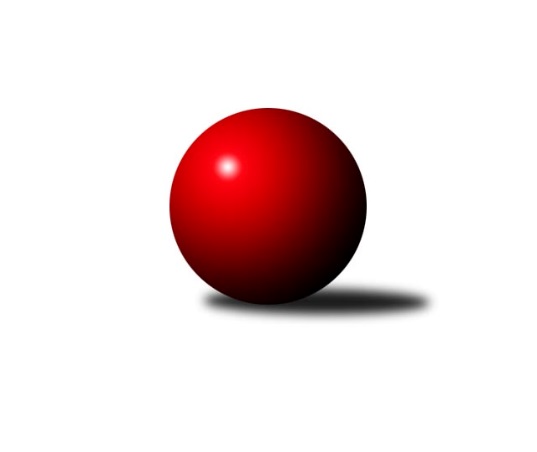 Č.16Ročník 2010/2011	22.1.2011Nejlepšího výkonu v tomto kole: 2652 dosáhlo družstvo: TJ Sokol Bohumín ˝A˝Severomoravská divize 2010/2011Výsledky 16. kolaSouhrnný přehled výsledků:TJ VOKD Poruba ˝A˝	- TJ Jiskra Rýmařov ˝A˝	10:6	2561:2491		22.1.KK Hranice ˝A˝	- KK Šumperk ˝B˝	7:9	2532:2543		22.1.TJ  Krnov ˝B˝	- TJ  Odry ˝A˝	6:10	2372:2379		22.1.TJ Sokol Sedlnice ˝A˝	- KK Minerva Opava ˝A˝	2:14	2513:2579		22.1.TJ Horní Benešov ˝B˝	- SKK Ostrava ˝A˝	12:4	2598:2555		22.1.Sokol Přemyslovice ˝B˝	- TJ Sokol Bohumín ˝A˝	6:10	2585:2652		22.1.TJ Horní Benešov ˝C˝	- TJ Tatran Litovel ˝A˝	6:10	2529:2621		22.1.Tabulka družstev:	1.	KK Minerva Opava ˝A˝	16	11	1	4	164 : 92 	 	 2529	23	2.	SKK Ostrava ˝A˝	16	11	0	5	143 : 113 	 	 2514	22	3.	TJ Tatran Litovel ˝A˝	16	11	0	5	135 : 121 	 	 2524	22	4.	TJ  Odry ˝A˝	16	9	0	7	142 : 114 	 	 2534	18	5.	Sokol Přemyslovice ˝B˝	16	9	0	7	142 : 114 	 	 2508	18	6.	KK Šumperk ˝B˝	16	8	2	6	134 : 122 	 	 2525	18	7.	TJ Jiskra Rýmařov ˝A˝	16	7	1	8	128 : 128 	 	 2521	15	8.	TJ Horní Benešov ˝C˝	16	7	1	8	121 : 135 	 	 2514	15	9.	TJ VOKD Poruba ˝A˝	16	7	1	8	120 : 136 	 	 2476	15	10.	TJ Sokol Bohumín ˝A˝	16	7	0	9	130 : 126 	 	 2530	14	11.	KK Hranice ˝A˝	16	6	1	9	121 : 135 	 	 2479	13	12.	TJ  Krnov ˝B˝	16	6	1	9	116 : 140 	 	 2468	13	13.	TJ Sokol Sedlnice ˝A˝	16	5	1	10	106 : 150 	 	 2527	11	14.	TJ Horní Benešov ˝B˝	16	3	1	12	90 : 166 	 	 2479	7Podrobné výsledky kola:	 TJ VOKD Poruba ˝A˝	2561	10:6	2491	TJ Jiskra Rýmařov ˝A˝	Petr Basta	 	 225 	 220 		445 	 0:2 	 454 	 	223 	 231		Milan Dědáček	Vladimír Trojek	 	 214 	 222 		436 	 2:0 	 403 	 	211 	 192		Štěpán Charník	Rostislav Bareš	 	 214 	 205 		419 	 0:2 	 437 	 	225 	 212		Josef Pilatík	Ivo Marek	 	 208 	 213 		421 	 2:0 	 383 	 	183 	 200		Jaroslav Horáček	Petr Brablec	 	 182 	 219 		401 	 0:2 	 417 	 	210 	 207		Ladislav Janáč	Martin Skopal	 	 189 	 250 		439 	 2:0 	 397 	 	212 	 185		Jaroslav Tezzelerozhodčí: Nejlepší výkon utkání: 454 - Milan Dědáček	 KK Hranice ˝A˝	2532	7:9	2543	KK Šumperk ˝B˝	Karel Pitrun	 	 220 	 209 		429 	 0:2 	 440 	 	205 	 235		Pavel Heinisch	Dalibor Vinklar	 	 206 	 197 		403 	 0:2 	 447 	 	223 	 224		Petr Matějka	Marek Frydrych	 	 224 	 208 		432 	 2:0 	 408 	 	208 	 200		Michal Strachota	Kamil Bartoš	 	 217 	 207 		424 	 1:1 	 424 	 	220 	 204		Milan Vymazal	Petr  Pavelka ml	 	 212 	 194 		406 	 2:0 	 391 	 	208 	 183		Gustav Vojtek	Petr  Pavelka st	 	 222 	 216 		438 	 2:0 	 433 	 	200 	 233		Jan Semrádrozhodčí: Nejlepší výkon utkání: 447 - Petr Matějka	 TJ  Krnov ˝B˝	2372	6:10	2379	TJ  Odry ˝A˝	Petr Vaněk	 	 189 	 201 		390 	 0:2 	 396 	 	214 	 182		Stanislav Ovšák	Lukáš Vaněk	 	 220 	 205 		425 	 2:0 	 372 	 	199 	 173		Jan Šebek	Miluše Rychová	 	 197 	 183 		380 	 0:2 	 396 	 	201 	 195		Miroslav Dimidenko	František Vícha	 	 197 	 195 		392 	 2:0 	 370 	 	207 	 163		Daniel Malina	Vladimír Vavrečka	 	 183 	 203 		386 	 0:2 	 452 	 	224 	 228		Karel Chlevišťan	Martin Weiss	 	 199 	 200 		399 	 2:0 	 393 	 	204 	 189		Petr Dvorskýrozhodčí: Nejlepší výkon utkání: 452 - Karel Chlevišťan	 TJ Sokol Sedlnice ˝A˝	2513	2:14	2579	KK Minerva Opava ˝A˝	Miroslav Mikulský	 	 208 	 218 		426 	 0:2 	 428 	 	223 	 205		Zdeněk Chlopčík	Adam Chvostek	 	 181 	 237 		418 	 0:2 	 442 	 	219 	 223		Pavel Martinec	Jan Stuchlík	 	 195 	 203 		398 	 0:2 	 404 	 	220 	 184		Stanislav Brokl	Rostislav Kletenský	 	 194 	 211 		405 	 0:2 	 434 	 	200 	 234		Vladimír Heiser	Stanislav Brejcha	 	 219 	 214 		433 	 2:0 	 432 	 	211 	 221		Luděk Slanina	Ivo Stuchlík	 	 227 	 206 		433 	 0:2 	 439 	 	223 	 216		Tomáš Slavíkrozhodčí: Nejlepší výkon utkání: 442 - Pavel Martinec	 TJ Horní Benešov ˝B˝	2598	12:4	2555	SKK Ostrava ˝A˝	Bohuslav Čuba	 	 227 	 206 		433 	 0:2 	 458 	 	224 	 234		Libor Tkáč	Michal Blažek	 	 210 	 199 		409 	 2:0 	 381 	 	182 	 199		Miroslav Složil	Robert Kučerka	 	 211 	 202 		413 	 0:2 	 436 	 	223 	 213		Miroslav Pytel	Zdeněk Kment	 	 240 	 202 		442 	 2:0 	 426 	 	215 	 211		Jiří Trnka	Petr Dankovič	 	 245 	 215 		460 	 2:0 	 421 	 	224 	 197		Petr Holas	Petr Rak	 	 235 	 206 		441 	 2:0 	 433 	 	243 	 190		Tomáš Polášekrozhodčí: Nejlepší výkon utkání: 460 - Petr Dankovič	 Sokol Přemyslovice ˝B˝	2585	6:10	2652	TJ Sokol Bohumín ˝A˝	Jiří Šoupal	 	 200 	 222 		422 	 2:0 	 417 	 	218 	 199		Petr Kuttler	Eduard Tomek	 	 225 	 235 		460 	 2:0 	 434 	 	214 	 220		Lada Péli	Zdeněk Peč	 	 229 	 214 		443 	 0:2 	 448 	 	213 	 235		Lucie Holeszová	Jan Sedláček	 	 220 	 226 		446 	 2:0 	 445 	 	237 	 208		Aleš Kohutek	Milan Dvorský	 	 196 	 203 		399 	 0:2 	 419 	 	199 	 220		Vladimír Šipula	Zdeněk Grulich	 	 196 	 219 		415 	 0:2 	 489 	 	236 	 253		Fridrich Pélirozhodčí: Nejlepší výkon utkání: 489 - Fridrich Péli	 TJ Horní Benešov ˝C˝	2529	6:10	2621	TJ Tatran Litovel ˝A˝	Zdeňka Habartová	 	 213 	 200 		413 	 0:2 	 465 	 	250 	 215		Jiří Čamek	Michael Dostál	 	 187 	 182 		369 	 0:2 	 426 	 	223 	 203		Petr Axman	Zdeněk Černý	 	 236 	 222 		458 	 2:0 	 446 	 	217 	 229		Jiří Kráčmar	Vladislav Pečinka	 	 204 	 212 		416 	 0:2 	 423 	 	196 	 227		Martin Jindra	Zbyněk Černý	 	 231 	 210 		441 	 2:0 	 437 	 	226 	 211		František Baleka	Tomáš Černý	 	 216 	 216 		432 	 2:0 	 424 	 	207 	 217		Kamil Axmanrozhodčí: Nejlepší výkon utkání: 465 - Jiří ČamekPořadí jednotlivců:	jméno hráče	družstvo	celkem	plné	dorážka	chyby	poměr kuž.	Maximum	1.	Milan Dědáček 	TJ Jiskra Rýmařov ˝A˝	445.63	298.0	147.7	2.0	8/8	(493)	2.	Ivo Stuchlík 	TJ Sokol Sedlnice ˝A˝	440.19	294.8	145.4	3.3	8/8	(479)	3.	Petr Holas 	SKK Ostrava ˝A˝	440.06	295.6	144.5	3.1	9/9	(500)	4.	Jiří Trnka 	SKK Ostrava ˝A˝	438.47	293.9	144.6	2.1	8/9	(455)	5.	Pavel Martinec 	KK Minerva Opava ˝A˝	437.31	295.1	142.2	3.4	8/9	(465)	6.	Martin Skopal 	TJ VOKD Poruba ˝A˝	437.02	293.1	144.0	3.2	6/8	(477)	7.	Fridrich Péli 	TJ Sokol Bohumín ˝A˝	436.88	292.4	144.5	5.3	8/9	(489)	8.	Karel Chlevišťan 	TJ  Odry ˝A˝	436.77	293.6	143.1	2.7	10/10	(479)	9.	Eduard Tomek 	Sokol Přemyslovice ˝B˝	434.90	292.8	142.1	3.1	9/9	(472)	10.	Vladimír Heiser 	KK Minerva Opava ˝A˝	433.07	292.3	140.8	2.9	8/9	(474)	11.	Ladislav Janáč 	TJ Jiskra Rýmařov ˝A˝	432.53	291.7	140.8	2.7	8/8	(456)	12.	Petr Vaněk 	TJ  Krnov ˝B˝	431.94	294.4	137.5	4.9	8/8	(450)	13.	Vladimír Šipula 	TJ Sokol Bohumín ˝A˝	431.12	296.0	135.1	5.2	8/9	(449)	14.	Zbyněk Černý 	TJ Horní Benešov ˝C˝	430.83	292.9	138.0	4.2	7/7	(488)	15.	Jiří Čamek 	TJ Tatran Litovel ˝A˝	430.48	294.6	135.9	5.2	8/9	(465)	16.	Petr Axman 	TJ Tatran Litovel ˝A˝	429.31	294.7	134.6	3.8	7/9	(493)	17.	Stanislav Brejcha 	TJ Sokol Sedlnice ˝A˝	429.13	290.2	139.0	3.6	8/8	(455)	18.	Jaroslav Lušovský 	TJ  Odry ˝A˝	428.97	297.2	131.8	5.2	9/10	(460)	19.	Pavel Heinisch 	KK Šumperk ˝B˝	428.87	291.3	137.6	4.4	10/10	(485)	20.	Luděk Slanina 	KK Minerva Opava ˝A˝	428.73	287.3	141.4	2.7	8/9	(468)	21.	Tomáš Černý 	TJ Horní Benešov ˝C˝	427.81	294.9	132.9	5.0	7/7	(464)	22.	Petr Dvorský 	TJ  Odry ˝A˝	427.76	294.8	132.9	3.6	9/10	(466)	23.	František Baleka 	TJ Tatran Litovel ˝A˝	427.48	290.6	136.9	4.4	8/9	(467)	24.	Libor Tkáč 	SKK Ostrava ˝A˝	427.00	294.3	132.7	4.1	7/9	(458)	25.	Jan Stuchlík 	TJ Sokol Sedlnice ˝A˝	426.38	290.3	136.1	5.1	8/8	(457)	26.	Petr  Pavelka ml 	KK Hranice ˝A˝	424.60	287.1	137.5	5.4	8/8	(491)	27.	Stanislav Ovšák 	TJ  Odry ˝A˝	424.04	291.2	132.9	4.1	10/10	(459)	28.	Lucie Holeszová 	TJ Sokol Bohumín ˝A˝	423.90	288.4	135.5	3.6	8/9	(448)	29.	Aleš Kohutek 	TJ Sokol Bohumín ˝A˝	423.77	290.9	132.8	3.9	9/9	(450)	30.	Vladislav Pečinka 	TJ Horní Benešov ˝C˝	422.26	294.7	127.6	6.9	7/7	(464)	31.	Kamil Axman 	TJ Tatran Litovel ˝A˝	421.48	291.5	129.9	4.4	8/9	(462)	32.	Jan Semrád 	KK Šumperk ˝B˝	421.31	292.1	129.2	5.1	8/10	(470)	33.	Zdeněk Grulich 	Sokol Přemyslovice ˝B˝	421.24	286.7	134.5	5.0	9/9	(473)	34.	Petr Matějka 	KK Šumperk ˝B˝	421.20	281.1	140.1	3.0	10/10	(469)	35.	Bohuslav Čuba 	TJ Horní Benešov ˝B˝	420.89	289.8	131.1	4.8	8/8	(461)	36.	Zdeněk Černý 	TJ Horní Benešov ˝C˝	420.63	290.7	130.0	4.4	7/7	(458)	37.	Petr Rak 	TJ Horní Benešov ˝B˝	420.53	285.8	134.7	4.1	6/8	(441)	38.	Petr Brablec 	TJ VOKD Poruba ˝A˝	420.05	287.0	133.0	4.8	8/8	(450)	39.	Milan Dvorský 	Sokol Přemyslovice ˝B˝	420.01	289.3	130.7	4.6	9/9	(455)	40.	Miroslav Dimidenko 	TJ  Odry ˝A˝	419.95	284.5	135.5	4.8	9/10	(463)	41.	Petr Kuttler 	TJ Sokol Bohumín ˝A˝	419.85	286.3	133.6	3.9	8/9	(462)	42.	Martin Jindra 	TJ Tatran Litovel ˝A˝	419.78	297.5	122.3	5.0	6/9	(454)	43.	Milan Vymazal 	KK Šumperk ˝B˝	419.45	285.7	133.8	3.8	10/10	(476)	44.	Zdeněk Peč 	Sokol Přemyslovice ˝B˝	419.40	286.8	132.6	6.9	6/9	(458)	45.	Rostislav Bareš 	TJ VOKD Poruba ˝A˝	419.36	289.5	129.9	6.0	8/8	(480)	46.	Petr  Pavelka st 	KK Hranice ˝A˝	419.03	285.5	133.5	4.7	8/8	(472)	47.	Jaroslav Tezzele 	TJ Jiskra Rýmařov ˝A˝	418.98	281.5	137.5	3.8	7/8	(466)	48.	Petr Dankovič 	TJ Horní Benešov ˝B˝	418.14	288.4	129.8	4.4	8/8	(460)	49.	Miroslav Pytel 	SKK Ostrava ˝A˝	417.94	290.4	127.5	5.0	8/9	(462)	50.	Miroslav Mikulský 	TJ Sokol Sedlnice ˝A˝	417.84	289.8	128.1	6.4	8/8	(454)	51.	František Vícha 	TJ  Krnov ˝B˝	417.22	284.3	133.0	6.6	8/8	(448)	52.	Michal Strachota 	KK Šumperk ˝B˝	416.70	284.5	132.2	5.5	10/10	(459)	53.	Aleš Fischer 	KK Minerva Opava ˝A˝	415.96	291.1	124.9	5.0	7/9	(467)	54.	Jan Sedláček 	Sokol Přemyslovice ˝B˝	414.98	282.9	132.1	3.7	8/9	(472)	55.	Jiří Kráčmar 	TJ Tatran Litovel ˝A˝	414.69	284.2	130.5	4.8	8/9	(460)	56.	Kamil Bartoš 	KK Hranice ˝A˝	414.34	290.6	123.8	6.3	8/8	(448)	57.	Ivo Marek 	TJ VOKD Poruba ˝A˝	413.64	282.7	130.9	5.1	7/8	(446)	58.	Zdeněk Chlopčík 	KK Minerva Opava ˝A˝	413.60	286.6	127.0	5.2	7/9	(436)	59.	Martin Weiss 	TJ  Krnov ˝B˝	412.39	288.8	123.6	7.0	8/8	(438)	60.	Vladimír Hudec 	KK Hranice ˝A˝	411.42	286.0	125.4	6.7	6/8	(469)	61.	Jan Polášek 	SKK Ostrava ˝A˝	410.93	286.9	124.1	6.7	7/9	(452)	62.	Michal Blažek 	TJ Horní Benešov ˝B˝	410.62	286.6	124.1	7.6	7/8	(443)	63.	Michael Dostál 	TJ Horní Benešov ˝C˝	410.33	290.3	120.0	4.7	7/7	(447)	64.	Robert Kučerka 	TJ Horní Benešov ˝B˝	410.14	278.9	131.3	6.2	7/8	(458)	65.	Jiří Šoupal 	Sokol Přemyslovice ˝B˝	409.88	284.0	125.9	6.5	8/9	(449)	66.	Miluše Rychová 	TJ  Krnov ˝B˝	408.51	285.1	123.5	5.3	8/8	(431)	67.	Gustav Vojtek 	KK Šumperk ˝B˝	408.07	282.0	126.1	6.1	9/10	(446)	68.	Jaromír Piska 	TJ Sokol Bohumín ˝A˝	408.04	288.0	120.1	7.6	8/9	(427)	69.	Stanislav Brokl 	KK Minerva Opava ˝A˝	407.17	284.8	122.3	6.3	7/9	(448)	70.	Zdeněk Kuna 	SKK Ostrava ˝A˝	404.07	284.9	119.1	7.5	7/9	(434)	71.	Ladislav Mika 	TJ VOKD Poruba ˝A˝	403.29	287.4	115.9	7.6	7/8	(423)	72.	Michal Rašťák 	TJ Horní Benešov ˝C˝	402.22	276.3	126.0	6.9	7/7	(442)	73.	Jan Mika 	TJ VOKD Poruba ˝A˝	401.97	281.9	120.0	7.8	6/8	(444)	74.	Lada Péli 	TJ Sokol Bohumín ˝A˝	401.79	279.1	122.7	7.2	6/9	(453)	75.	Jiří Terrich 	KK Hranice ˝A˝	398.40	285.4	113.0	8.6	8/8	(439)	76.	Rostislav Kletenský 	TJ Sokol Sedlnice ˝A˝	396.88	282.0	114.9	6.1	6/8	(442)	77.	Vladimír Vavrečka 	TJ  Krnov ˝B˝	394.22	283.0	111.2	7.0	7/8	(433)		Jaroslav Vymazal 	KK Šumperk ˝B˝	449.27	299.9	149.3	3.2	3/10	(458)		Petr Kozák 	TJ Horní Benešov ˝B˝	445.00	296.0	149.0	5.0	1/8	(445)		Miroslav Talášek 	TJ Tatran Litovel ˝A˝	441.00	305.7	135.3	4.0	3/9	(442)		Roman Šíma 	TJ  Odry ˝A˝	438.00	307.0	131.0	6.0	1/10	(438)		Tomáš Slavík 	KK Minerva Opava ˝A˝	434.93	296.1	138.9	4.0	5/9	(467)		Pavel Gerlich 	SKK Ostrava ˝A˝	432.25	288.0	144.3	2.5	2/9	(451)		Josef Matušek 	TJ Jiskra Rýmařov ˝A˝	431.00	290.0	141.0	7.0	1/8	(431)		Oldřich Pajchl 	Sokol Přemyslovice ˝B˝	431.00	292.3	138.7	3.3	1/9	(457)		Marek Frydrych 	KK Hranice ˝A˝	429.75	291.2	138.6	4.5	4/8	(445)		Josef Suchan 	KK Šumperk ˝B˝	429.00	287.0	142.0	4.0	1/10	(429)		Pavel Niesyt 	TJ Sokol Bohumín ˝A˝	429.00	292.0	137.0	6.0	1/9	(429)		Romana Valová 	TJ Jiskra Rýmařov ˝A˝	428.00	292.5	135.5	5.0	1/8	(438)		Jiří Fiala 	TJ Tatran Litovel ˝A˝	428.00	293.0	135.0	4.0	1/9	(428)		Jakub Mokoš 	TJ Tatran Litovel ˝A˝	427.00	301.0	126.0	6.0	1/9	(427)		Lukáš Vaněk 	TJ  Krnov ˝B˝	425.00	294.0	131.0	3.0	1/8	(425)		Jaroslav Jedelský 	KK Šumperk ˝B˝	423.00	299.0	124.0	6.0	1/10	(423)		Jaromír Martiník 	TJ Horní Benešov ˝C˝	421.00	300.0	121.0	9.0	1/7	(421)		Jan Šebek 	TJ  Odry ˝A˝	420.40	284.7	135.7	5.9	5/10	(454)		Josef Pilatík 	TJ Jiskra Rýmařov ˝A˝	419.45	283.3	136.2	3.8	5/8	(445)		Petr Luzar 	KK Minerva Opava ˝A˝	419.17	289.3	129.8	4.3	2/9	(431)		Jan Kriwenky 	TJ Horní Benešov ˝B˝	419.00	289.0	130.0	8.0	1/8	(419)		David Hampl 	TJ Jiskra Rýmařov ˝A˝	418.60	277.7	140.9	5.4	5/8	(453)		Marek Hampl 	TJ Jiskra Rýmařov ˝A˝	418.22	287.6	130.7	3.4	3/8	(432)		Jaroslav Chvostek 	TJ Sokol Sedlnice ˝A˝	417.67	286.3	131.3	2.0	2/8	(426)		Štěpán Charník 	TJ Jiskra Rýmařov ˝A˝	416.17	285.0	131.2	6.6	4/8	(467)		Martin Mikeska 	TJ Jiskra Rýmařov ˝A˝	415.75	286.8	129.0	3.5	1/8	(448)		Zdeňka Habartová 	TJ Horní Benešov ˝B˝	415.50	277.0	138.5	4.5	1/8	(418)		Zdeněk Žanda 	TJ Horní Benešov ˝B˝	415.33	285.1	130.2	8.7	3/8	(450)		Adam Chvostek 	TJ Sokol Sedlnice ˝A˝	414.30	287.2	127.2	6.9	5/8	(466)		Michal Ihnát 	TJ Jiskra Rýmařov ˝A˝	413.75	293.8	120.0	8.5	2/8	(420)		Radek Foltýn 	SKK Ostrava ˝A˝	413.00	307.5	105.5	12.0	2/9	(429)		Jaroslav Vidim 	TJ Tatran Litovel ˝A˝	412.00	278.0	134.0	4.0	1/9	(412)		David Láčík 	TJ Horní Benešov ˝B˝	411.83	283.8	128.0	7.0	2/8	(432)		Petr Chlachula 	TJ Jiskra Rýmařov ˝A˝	411.00	287.0	124.0	5.5	2/8	(423)		Michal Kolář 	Sokol Přemyslovice ˝B˝	410.00	282.0	128.0	12.0	1/9	(410)		Josef Mikeska 	TJ Jiskra Rýmařov ˝A˝	409.67	284.0	125.7	7.3	3/8	(440)		Jiří Polášek 	TJ Jiskra Rýmařov ˝A˝	409.00	285.0	124.0	3.0	1/8	(409)		Stanislav Brosinger 	TJ Tatran Litovel ˝A˝	407.00	288.5	118.5	6.0	2/9	(431)		Dalibor Vinklar 	KK Hranice ˝A˝	406.34	282.5	123.8	5.9	5/8	(451)		Karel Pitrun 	KK Hranice ˝A˝	405.90	274.2	131.7	4.1	3/8	(432)		Břetislav Mrkvica 	TJ Sokol Sedlnice ˝A˝	404.96	286.8	118.1	5.8	4/8	(444)		Pavel Močár 	Sokol Přemyslovice ˝B˝	404.00	282.0	122.0	5.0	1/9	(404)		Pavel Jalůvka 	TJ  Krnov ˝B˝	403.34	279.9	123.5	6.4	5/8	(434)		Zdeněk Kment 	TJ Horní Benešov ˝B˝	402.60	288.8	113.8	7.4	5/8	(444)		Zdeněk Šíma 	TJ  Odry ˝A˝	402.00	272.0	130.0	3.0	1/10	(402)		Petr Basta 	TJ VOKD Poruba ˝A˝	401.80	282.9	119.0	7.0	4/8	(448)		Tomáš Truxa 	TJ Tatran Litovel ˝A˝	401.35	284.5	116.9	7.1	5/9	(433)		Jaromír Čech 	TJ  Krnov ˝B˝	401.33	274.3	127.0	5.7	3/8	(417)		Miroslav Sigmund 	TJ Tatran Litovel ˝A˝	401.00	278.0	123.0	7.0	1/9	(401)		Jaroslav Heblák 	TJ Jiskra Rýmařov ˝A˝	399.67	281.3	118.3	9.0	3/8	(436)		Miroslav Petřek  st.	TJ Horní Benešov ˝B˝	398.50	270.5	128.0	8.3	2/8	(421)		Vladimír Trojek 	TJ VOKD Poruba ˝A˝	396.61	285.1	111.5	7.8	4/8	(448)		Josef Plšek 	KK Minerva Opava ˝A˝	395.30	283.0	112.4	8.8	5/9	(424)		Jaroslav Horáček 	TJ Jiskra Rýmařov ˝A˝	394.67	274.0	120.7	6.8	3/8	(411)		Lukáš Sedláček 	Sokol Přemyslovice ˝B˝	394.67	280.3	114.3	7.3	3/9	(415)		Stanislav Kopal 	TJ  Krnov ˝B˝	394.00	275.8	118.3	9.8	2/8	(408)		Daniel Malina 	TJ  Odry ˝A˝	394.00	281.4	112.6	9.8	5/10	(430)		Tomáš Polášek 	SKK Ostrava ˝A˝	391.67	273.3	118.3	6.3	3/9	(433)		Jindřich Dankovič 	TJ Horní Benešov ˝B˝	389.50	271.0	118.5	6.0	2/8	(405)		Roman Honl 	TJ Sokol Bohumín ˝A˝	387.00	272.0	115.0	5.0	1/9	(387)		David Čulík 	TJ Tatran Litovel ˝A˝	386.00	269.5	116.5	4.0	2/9	(399)		Miroslav Futerko 	SKK Ostrava ˝A˝	386.00	272.0	114.0	8.0	2/9	(419)		Dominik Tesař 	TJ Horní Benešov ˝B˝	383.00	265.5	117.5	9.0	2/8	(401)		Marcela Jurníčková 	Sokol Přemyslovice ˝B˝	382.00	290.0	92.0	11.0	1/9	(382)		Jiří Brož 	TJ  Odry ˝A˝	379.50	273.0	106.5	8.0	2/10	(399)		Michal Vavrák 	TJ Horní Benešov ˝C˝	378.00	294.0	84.0	15.0	1/7	(378)		Miroslav Složil 	SKK Ostrava ˝A˝	376.33	266.7	109.7	7.7	3/9	(386)		Dan  Šodek 	SKK Ostrava ˝A˝	374.00	267.0	107.0	6.0	1/9	(374)		Jiří Štekbauer 	TJ  Odry ˝A˝	366.00	278.0	88.0	12.0	1/10	(366)Sportovně technické informace:Starty náhradníků:registrační číslo	jméno a příjmení 	datum startu 	družstvo	číslo startu
Hráči dopsaní na soupisku:registrační číslo	jméno a příjmení 	datum startu 	družstvo	Program dalšího kola:17. kolo29.1.2011	so	9:00	KK Minerva Opava ˝A˝ - TJ  Krnov ˝B˝	29.1.2011	so	9:00	TJ  Odry ˝A˝ - KK Hranice ˝A˝	29.1.2011	so	9:00	SKK Ostrava ˝A˝ - TJ Horní Benešov ˝C˝	29.1.2011	so	9:00	TJ Tatran Litovel ˝A˝ - Sokol Přemyslovice ˝B˝	29.1.2011	so	9:00	TJ Sokol Bohumín ˝A˝ - TJ VOKD Poruba ˝A˝	29.1.2011	so	10:00	TJ Jiskra Rýmařov ˝A˝ - TJ Sokol Sedlnice ˝A˝	29.1.2011	so	13:00	KK Šumperk ˝B˝ - TJ Horní Benešov ˝B˝	Nejlepší šestka kola - absolutněNejlepší šestka kola - absolutněNejlepší šestka kola - absolutněNejlepší šestka kola - absolutněNejlepší šestka kola - dle průměru kuželenNejlepší šestka kola - dle průměru kuželenNejlepší šestka kola - dle průměru kuželenNejlepší šestka kola - dle průměru kuželenNejlepší šestka kola - dle průměru kuželenPočetJménoNázev týmuVýkonPočetJménoNázev týmuPrůměr (%)Výkon1xFridrich PéliBohumín A4894xKarel ChlevišťanTJ Odry114.614523xJiří ČamekLitovel4651xFridrich PéliBohumín A113.184891xPetr DankovičHorní Benešov B4606xMilan DědáčekRýmařov A110.34545xEduard TomekPřemyslov. B4601xJiří ČamekLitovel109.524651xZdeněk ČernýHor.Beneš.C4581xPetr DankovičHorní Benešov B108.344601xLibor TkáčOstrava A4582xPetr BastaVOKD A108.11445